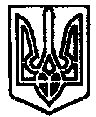 УКРАЇНАПОЧАЇВСЬКА  МІСЬКА  РАДАСЬОМЕ  СКЛИКАННЯП’ЯТДЕСЯТ  ВОСЬМА  СЕСІЯРІШЕННЯвід «     » липня  2020 року		№ Про підтримку рішення  « Про звернення депутатівТернопільської обласної ради до Президента УкраїниВолодимира Зеленського, Верховної Ради України, Генерального прокурора Ірини Венедіктової щодо неприпустимості політичних переслідувань лідерів і представників опозиційних партій демократичного спрямування, учасників Революції Гідності, громадських активістів»Розглянувши рішення Тернопільської обласної ради № 1656 від 06 липня 2020 року « Про звернення депутатів Тернопільської обласної ради до Президента України Володимира Зеленського, Верховної Ради України, Генерального прокурора Ірини Венедіктової щодо неприпустимості політичних переслідувань лідерів і представників опозиційних партій демократичного спрямування, учасників Революції Гідності, громадських активістів» (додається), керуючись ст. 26 Закону України «Про місцеве самоврядування в Україні», враховуючи висновки та пропозиції постійної комісії Почаївської міської ради з питань законності, прав людини, депутатської діяльності та етики, сесія Почаївської міської ради ВИРІШИЛА:Підтримати рішення Тернопільської обласної ради № 1656 від 06 липня 2020 року « Про звернення депутатів Тернопільської обласної ради до Президента України Володимира Зеленського, Верховної Ради України, Генерального прокурора Ірини Венедіктової щодо неприпустимості політичних переслідувань лідерів і представників опозиційних партій демократичного спрямування, учасників Революції Гідності, громадських активістів» (додається).Дане рішення та звернення надіслати до Президента України Володимира Зеленського, голови Верховної Ради України Дмитра Разумкова, Генерального прокурора Ірини Венедіктової  для розгляду і вирішення порушеного питання.Контроль за виконанням даного рішення покласти на постійну комісію законності, прав людини, депутатської діяльності та етикиУйван В.Я.